fgura I- Determinantes sociais modelo de  Dahlgren e whitehead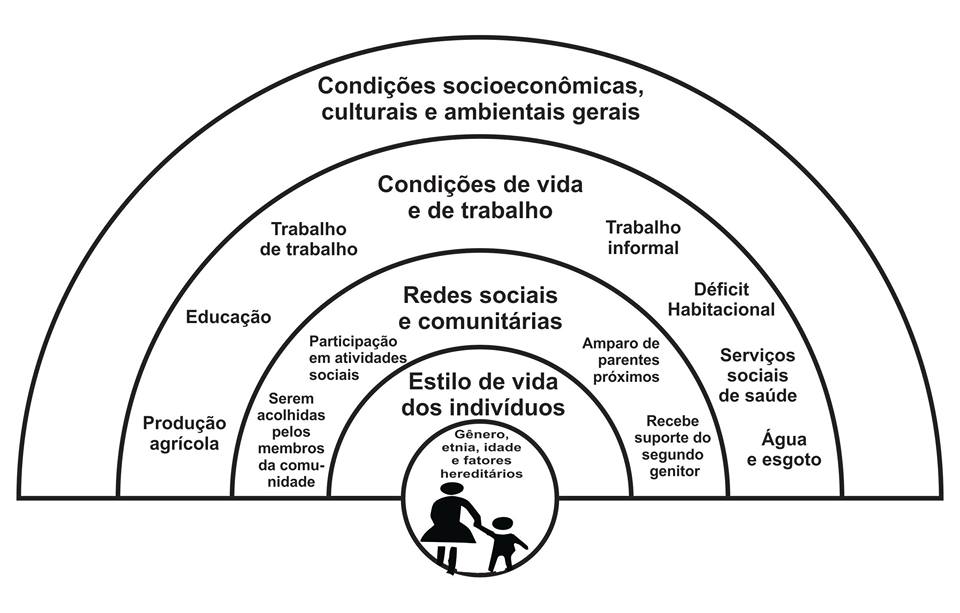 Fonte: BUSS e FILHO, 2007, P. 77-93, adaptado pelas autoras.Figura II – Exemplo da utilização de símbolos e legendas no genograma.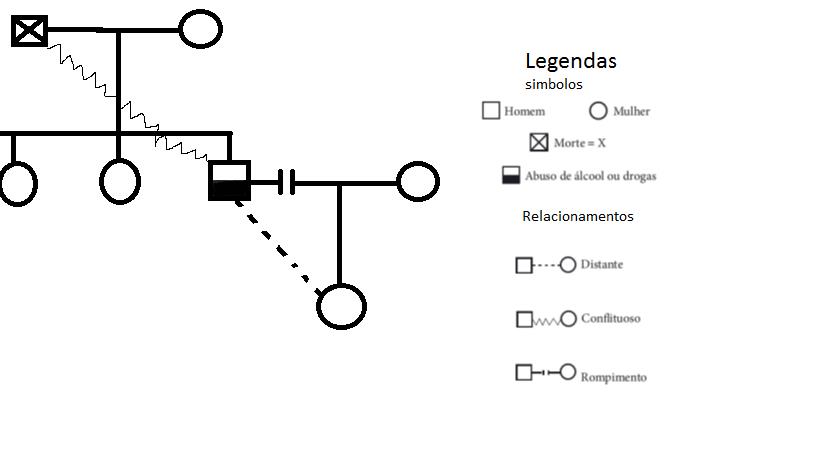 Fonte: Adaptado de SCHLITHLER; CERON; GONÇALVES, 2011, p. 59.Figura III– Representação das relações no ecomapa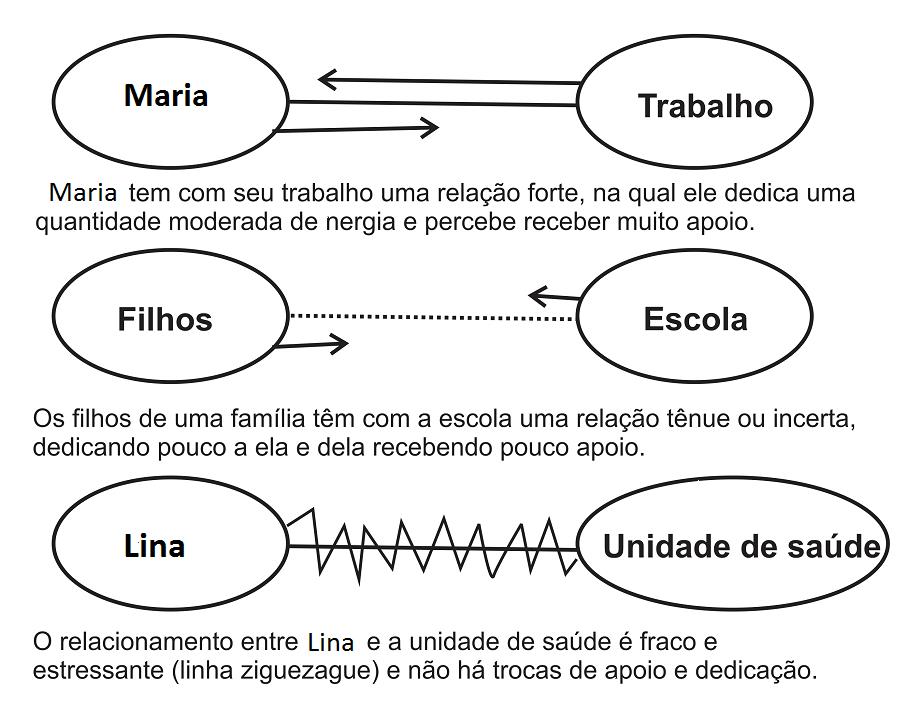 Fonte: Adaptado de CHIAVERINI et al., 2011, p. 45.